                      Unidad Académica                                                                              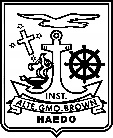               INSTITUTO ALMIRANTE GUILLERMO BROWN		        Fecha:                                                                                                          Escriba o elija sobre el texto de colorSOLICITUD DE ADMISIÓN – Ciclo Lectivo 2024DATOS DEL ASPIRANTE A INGRESARApellido y nombres: Fecha de nacimiento: Día    Mes   Año Vive con el padre    Vive con la madre   Vive con otro         Escuela de procedencia: Motivo del cambio: Por qué eligió nuestro instituto: CÓMO CONOCIÓ NUESTRO INSTITUTOOtro: NIVEL PARA EL QUE SOLICITA LA VACANTENIVEL INICIALSala:   Años      Turno:   NIVEL PRIMARIOGrado:    Nivel SecundarioAño: DATOS FAMILIARESPadre, Tutor o EncargadoApellido y Nombres: D.N.I.:   Teléfono:       Egresado del Instituto: Año:                  Mail: Madre, Tutora o EncargadaApellido y nombres: D.N.I.     Teléfono        Egresado del Instituto: Año:               Mail 